            ҠАРАР                                                                                РЕШЕНИЕО внесении изменений в Правила землепользования и застройки в сельском поселении Акбарисовский сельсовет  муниципального района Шаранский район Республики БашкортостанВ связи с поступившим заявлением о внесении изменений в Правила землепользования и застройки в сельском поселении Акбарисовский сельсовет муниципального района Шаранский район Республики Башкортостан (далее - Правила), утвержденные решением Совета сельского поселения Акбарисовский сельсовет муниципального района Шаранский район Республики Башкортостан № 345 от 25.09.2014 года, в соответствии с Градостроительным кодексом Российской Федерации, в целях совершенствования порядка регулирования землепользования и застройки на территории сельского поселения Акбарисовский сельсовет муниципального района Шаранский район Республики Башкортостан, Совет сельского поселения Акбарисовский сельсовет муниципального района Шаранский район Республики Башкортостан,  РЕШИЛ:1. Разрешить установить условно разрешенный вид использования земельного участка и объекта капитального строительства «Религиозное использование» земельному участку с условным кадастровым номером 02:53:080301:ЗУ1 расположенного в зоне рекреационных объектов РО, по адресу: Республика Башкортостан, Шаранский район, сельское поселение Акбарисовский сельсовет, д. Новотавларово, ул. Центральная, д. 9 А с площадью 386 кв.м.1.1 Изменить в порядке исключения утвержденные предельные минимальные размеры земельного участка с 600 кв.м. до 386 кв.м. 2. Решение Совета сельского поселения Акбарисовский сельсовет муниципального района Шаранский район Республики Башкортостан от 15.10.2020 года №15/119 «О внесении изменений в Правила землепользования и застройки в сельском поселении Акбарисовский сельсовет  муниципального района Шаранский район Республики Башкортостан» отменить.3. Контроль над выполнением данного решения возложить на постоянную Комиссию Совета сельского поселения Акбарисовский  сельсовет муниципального района Шаранский район Республики Башкортостан по управлению муниципальной собственностью и земельным отношениям. 4. Настоящее решение обнародовать на информационном стенде Администрации сельского поселения Акбарисовский сельсовет муниципального района Шаранский район Республики Башкортостан и на сайте сельского поселения Акбарисовский сельсовет www.akbarisovo.ru            Глава сельского поселения                                                     Р.Г.Ягудинс. Акбарисово18 января 2022 года№ 35/268Башкортостан РеспубликаһыныңШаран районымуниципаль районыныңАкбарыс ауыл Советыауыл биләмәһе СоветыАкбарыс ауылы, Мәктәп урамы, 2тел.(34769) 2-33-87                                                                      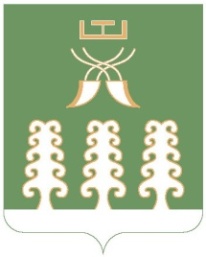 Совет сельского поселенияАкбарисовский сельсоветмуниципального районаШаранский районРеспублики Башкортостанс. Акбарисово, ул.Школьная,2 тел.(34769) 2-33-87